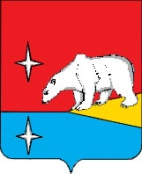 АДМИНИСТРАЦИЯГОРОДСКОГО ОКРУГА ЭГВЕКИНОТР А С П О Р Я Ж Е Н И ЕО создании комиссии по приемке работ по муниципальному контракту от 8 декабря 2023 г. № 93-ТКО «Устройство площадок накопления твердых коммунальных отходов в селе Амгуэма» В целях своевременной и качественной приемки выполненной работы в соответствии с частью 6 статьи 94 Федерального закона от 5 апреля 2013 г. № 44-ФЗ «О контрактной системе в сфере закупок товаров, работ, услуг для обеспечения государственных и муниципальных нужд», руководствуясь Положением о приемке товаров (работ, услуг), поставляемых (выполняемых, оказываемых) для муниципальных нужд Администрации городского округа Эгвекинот, утвержденным распоряжением Администрации городского округа Эгвекинот от 21 января 2022 г. № 28-ра, на основании уведомления от 26 декабря 2023 г. № ОС-841 от Индивидуального предпринимателя Федорченко Владимира Владимировича об исполнении условий по муниципальному контракту от 8 декабря 2023 г. № 93-ТКО «Устройство площадок накопления твердых коммунальных отходов в с. Амгуэма»:1. Создать комиссию по приемке выполненной работы по муниципальному контракту от 8 декабря 2023 г. № 93-ТКО «Устройство площадок накопления твердых коммунальных отходов в с. Амгуэма» (далее - Комиссия).2. Утвердить прилагаемый состав Комиссии.3. Комиссии действовать в соответствии с Положением о приемке товаров (работ, услуг), поставляемых (выполняемых, оказываемых) для муниципальных нужд Администрации городского округа Эгвекинот, утвержденным распоряжением Администрации городского округа Эгвекинот от 21 января 2022 г. № 28-ра. 4. Работу Комиссии завершить в срок до 29 декабря 2023 года.5. Настоящее распоряжение подлежит размещению на официальном сайте Администрации городского округа Эгвекинот в информационно-телекоммуникационной сети «Интернет».6. Настоящее распоряжение вступает в силу с момента его подписания.7. Контроль за исполнением настоящего распоряжения возложить на Управление промышленности и жилищно – коммунального хозяйства Администрации городского округа Эгвекинот (Горностаев В.В.).Главы Администрации                                                                                     Н.М. ЗеленскаяСОСТАВкомиссии по приемке работ по муниципальному контракту от 8 декабря 2023 г. № 93-ТКО «Устройство площадок накопления твердых коммунальных отходов в с. Амгуэма»от 27 декабря 2023 г.                 № 278 - ра                    п. ЭгвекинотУТВЕРЖДЕНраспоряжением Администрациигородского округа Эгвекинотот 27 декабря 2023 г. № 278-раПредседатель комиссии:Председатель комиссии:Председатель комиссии:Горностаев Виктор ВикторовичГорностаев Виктор Викторович- начальник Управления промышленности и жилищно-коммунального хозяйства Администрации городского округа Эгвекинот.Заместитель председателя комиссии:Заместитель председателя комиссии:Заместитель председателя комиссии:ЛысоконьНикита Валерьевич- начальник отдела сельского хозяйства и экологии Администрации городского округа Эгвекинот.- начальник отдела сельского хозяйства и экологии Администрации городского округа Эгвекинот.Секретарь комиссии:Глущенко Анастасия Сергеевна- консультант отдела градостроительства и архитектуры Администрации городского округа Эгвекинот.- консультант отдела градостроительства и архитектуры Администрации городского округа Эгвекинот.Члены комиссии:БраташевЮрий Григорьевич- начальник участка «Амгуэма» Муниципального унитарного предприятия жилищно - коммунального хозяйства «Иультинское» (по согласованию);- начальник участка «Амгуэма» Муниципального унитарного предприятия жилищно - коммунального хозяйства «Иультинское» (по согласованию);РезниковДмитрий Анатольевич - уполномоченный Главы Администрации городского округа Эгвекинот в селе Амгуэма;- уполномоченный Главы Администрации городского округа Эгвекинот в селе Амгуэма;Пащенко Сергей Викторович - начальник отдела по управлению муниципальным имуществом  и земельных отношений Управления финансов, экономики и имущественных отношений Администрации городского округа Эгвекинот.- начальник отдела по управлению муниципальным имуществом  и земельных отношений Управления финансов, экономики и имущественных отношений Администрации городского округа Эгвекинот.